Муниципальное бюджетное образовательное учреждениедополнительного образования детейДетско-юношеский центр «Гармония»Чановского района Новосибирской областик образовательной программе «Мастера позитива» 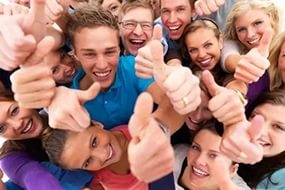 Коробейникова Светлана Валентиновна –педагог дополнительного образования ДЮЦ «Гармония»2015 годСоставитель:Коробейникова Светлана Валентиновна – педагог дополнительного образованияКомпьютерная вёрстка:Сидорова Елена Николаевна – методист ДЮЦ «Гармония»Тема: «Виды досуговой деятельности»Общение - взаимодействие индивидов или социальных групп, состоящее в непосредственном обмене деятельностью, навыками, умениями, опытом, и удовлетворяющее потребности человека в контактах с другими людьми.Праздник – особое торжество, радость, развлечение, торжество в честь какого-то события, дня.Развлечение – занятие, времяпровождение, удовольствие, развлекающее человека.Самообразование – приобретение знаний путём самостоятельных занятий, без помощи педагога.Творчество - деятельность, порождающая нечто качественно новое и отличающееся неповторимостью, оригинальностью и общественно-исторической уникальностью.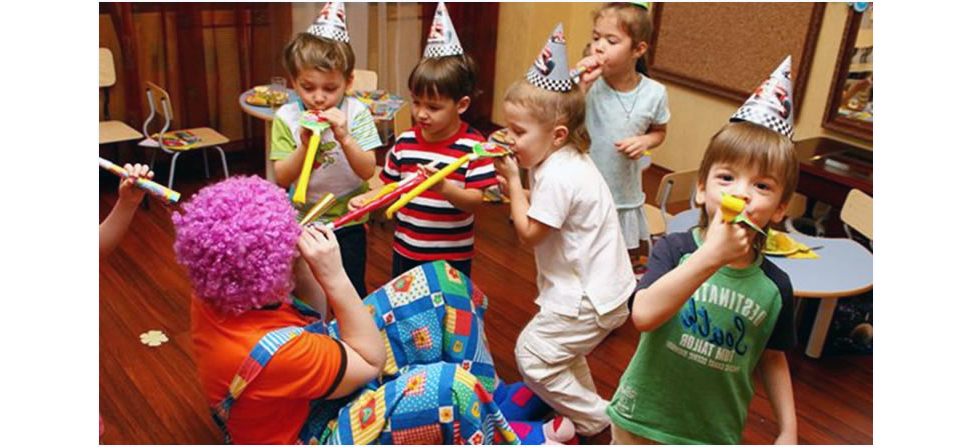 Тема: «Концерт. Программа концерта»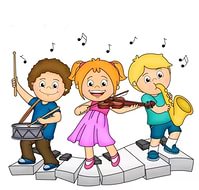 Ведущий — это человек, который ведёт теле- или радиопрограмму, а также человек, который организует какую-то игру, руководит играющими. Вокальный род - романсы, песни (лирические, народные, шуточные, игровые, эстрадные).Жонглирование — вид циркового искусства. Одновременное умелое манипулирование несколькими объектами, такими как шары, пои, палки, булавы.Интерме́дия (от лат. intermedius — находящийся посередине) — небольшая пьеса или сцена, обычно комического характера, разыгрываемая между действиями основной пьесы (драмы или оперы); то же, что и интерлюдия («между действие»).Концерт (от лат.conserto- состязаюсь) возвращает нас в античность, где было принято устраивать состязания разного рода, в том числе и в области художественного исполнительства.Концертное творчество – одно из разновидностей искусства, адресованного широкому кругу зрителей и слушателей.Концертные номера - краткие завершенные произведения малых форм, могут принадлежать к разным жанрам (песня, юмористическая сценка, танец и др.).Монолог (от др.-греч. μόνος — один и λόγος — речь) — речь действующего лица, главным образом в драматическом произведении, выключенная из разговорного общения персонажей и не предполагающая непосредственного отклика, в отличие от диалога; речь, обращённая к слушателям или к самому себе.  Музыкально-инструментальный род - это этюды, ноктюрны, элегия, трио, квартеты, прелюдии, лёгкая танцевальная музыка.Ноктю́рн (от фр. nocturne — «ночной») —это название пьес (обычно инструментальных, реже — вокальных) лирического, мечтательного характера.Речевой род – синтез литературного материала с актёрским искусством (например: сказки, монологи, фельетоны, интермедии, стихотворения, басни, сцены из драматических спектаклей).Спортивно-цирковой род -  акробатика, эквилибристика, жонглирование, манипулирование, фокусы.Хореографический род – танцы классические, лирические, героические, народные, пародические, шуточные, с игровым сюжетом, эстрадные). Эквилибри́стика (лат. aequilibris − находящийся в равновесии) — жанр циркового искусства. Способность артиста удерживать равновесие при неустойчивом положении тела (на проволоке, на канате, на руках, на голове, на катушках, на бутылках, на стуле, на шаре и др.).Элегия — лирический жанр, содержащий в свободной стихотворной форме какую-либо жалобу, выражение печали или эмоциональный результат философского раздумья над сложными проблемами жизни.Этю́д (фр. étude «изучение») — инструментальная пьеса, как правило, небольшого объёма, основанная на частом применении какого-либо трудного приёма исполнения и предназначенная для усовершенствования техники исполнителя.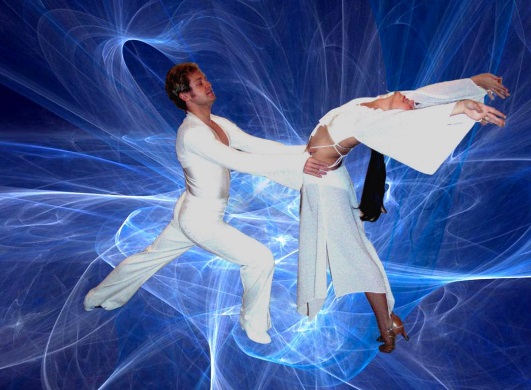 Тема: «Свободное время» Активный отдых  — способ проведения свободного времени, разновидность хобби, в процессе которого отдыхающий занимается активными видами деятельности, требующими активной физической работы организма, работы мышц, всего тела.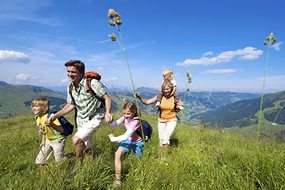 Досуг – это деятельность, производимая в определённый период свободного времени.Организованное (управляемое) время – время активной деятельности или различных видов деятельности, время досуга (например, развлечения, общение, самообразование, творчество, спорт, общественная работа и др.).Отдых —  время, свободное от работы  и каких-либо интенсивных занятий.Свободное время – время, не занятое работой.Пассивный отдых – отдых, при котором отдыхающий не предпринимает никаких активных действий.Хобби или увлечение — вид человеческой деятельности, некое занятие, которым регулярно занимаются на досуге, для души. Увлечение — то, чем человек любит и с радостью готов заниматься в своё свободное время.Тема: «Правила эффективного общения»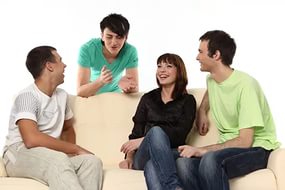 Активное слушание — техника, применяемая в практике социально-психологического тренинга, психологического консультирования и психотерапии, позволяющая точнее понимать психологические состояния, чувства, мысли собеседника с помощью особых приемов участия в беседе, подразумевающих активное выражение собственных переживаний и соображений.Комплименты (фр. compliment, от др.-фр. и пров. complir - исполнять) - это лестное выражение, тонкая, похвала, любезность в выражениях.Конфликт (лат. conflictus — столкнувшийся) — наиболее острый способ разрешения противоречий в интересах, целях, взглядах, возникающих в процессе социального взаимодействия, заключающийся в противодействии участников этого взаимодействия и обычно сопровождающийся негативными эмоциями, выходящий за рамки правил и норм.Общение — сложный многоплановый процесс установления и развития контактов между людьми (межличностное общение) и группами (межгрупповое общение), порождаемый потребностями совместной деятельности и включающий в себя как минимум три различных процесса: коммуникацию (обмен информацией), интеракцию (обмен действиями) и социальную перцепцию (восприятие и понимание партнера).Пассивное  слушание – это умение внимательно молча слушать, не вмешиваясь в речь собеседника своими замечаниями.Эмпатическое слушание - это совокупность сочувствия, сопереживания и понимания. Эмпатией считается понимание душевного состояния собеседника, которое он выражает с помощью вербального общения.Тема: «Уверенность, неуверенность, агрессивность»Агресси́вность (лат. aggressio — нападать) — устойчивая характеристика субъекта, отражающая его предрасположенность к поведению, целью которого является причинение вреда окружающему, либо подобное аффективное состояние (гнев, злость). Уверенность в себе - положительная оценка своих возможностей, способностей что-либо делать. Неуверенность  – растерянность и сомнение. Может быть неуверенность в исходе предлагаемого или затеваемого дела, мероприятия, в человеке, в своих выводах. Тема: «Харизматичный оратор»Риторика (др.-греч. ῥητωρική —                                              «ораторское искусство» от ῥήτωρ —  «оратор») - филологическая                                                      дисциплина,  изучающая искусство                                     речи, правила построения художественной речи,  ораторское искусство, красноречие.                                              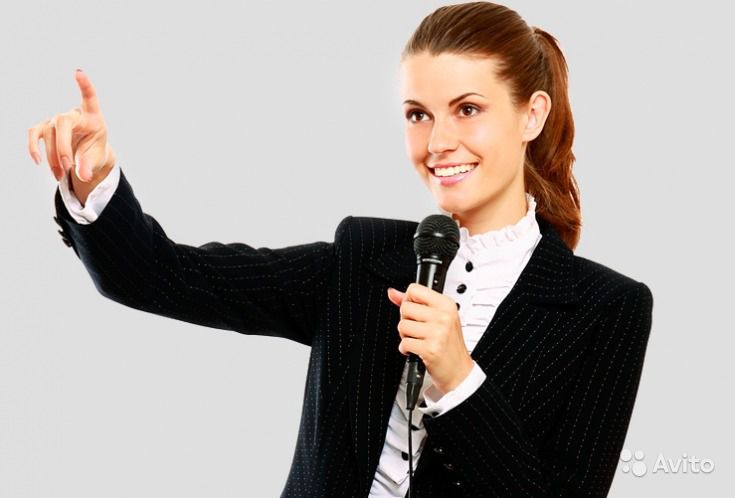 Презентация (от лат. praesento)— общественное представление чего-либо нового, недавно появившегося, созданного.Оратор  — тот, кто произносит речь, а также человек, обладающий даром красноречия или владеющий ораторским искусством.Список, используемой литературыИнтернет-сайт «Академик» - http://dic.academic.ru/ .Интернет-сайт «Википедия» - https://ru.wikipedia.org/wiki/ .Наши координаты:Новосибирская область, р.п.Чаны,ул. Победы, 55МБОУ ДОД ДЮЦ «Гармония»Тел.: 8-(383)-67-21-413Е-mail:garmoniy@mail.ruАдрес сайта ДЮЦ «Гармония»www.garmoniya.cha.edu54.ru